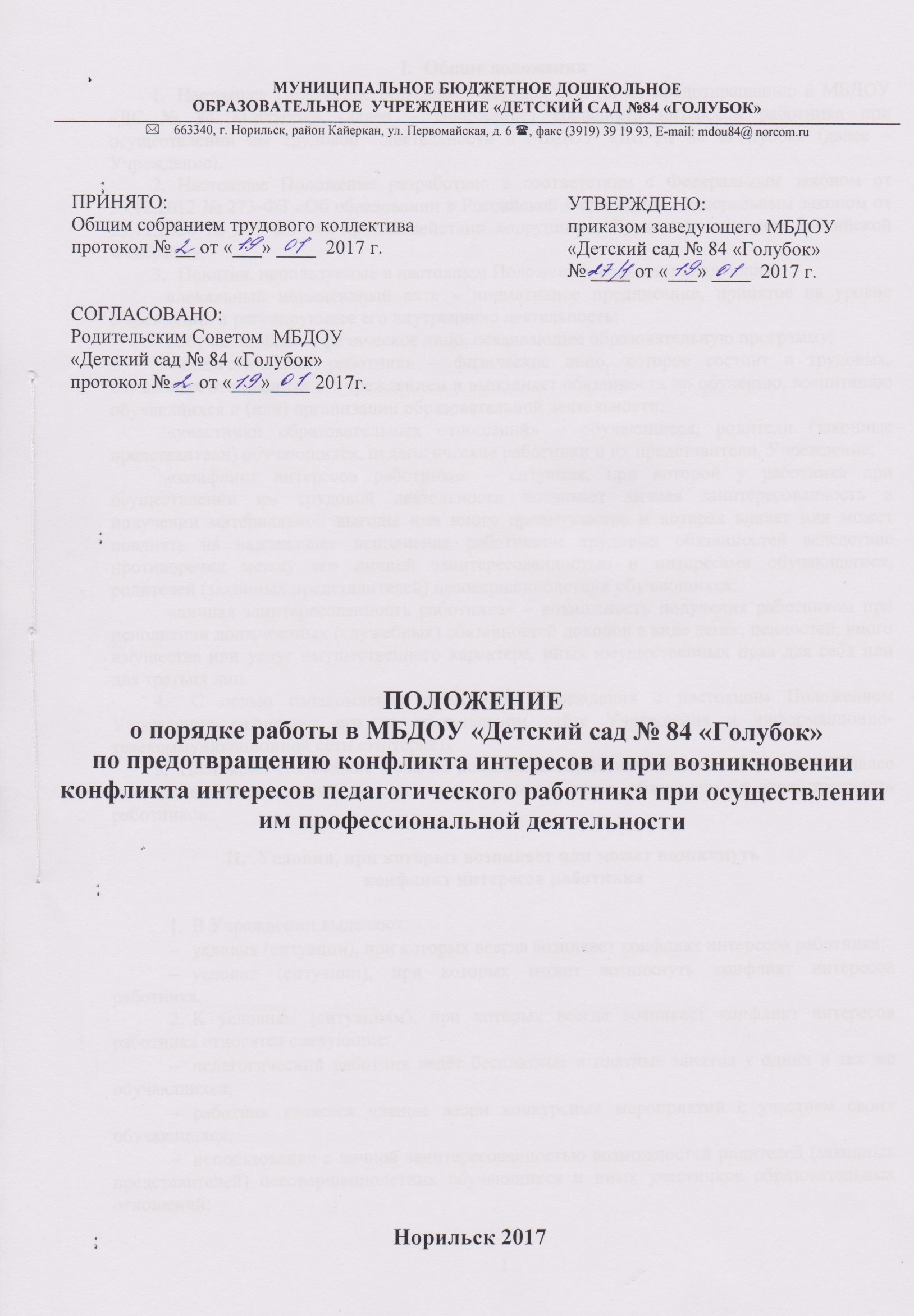 Общие положенияНастоящее Положение определяет порядок работы по предотвращению в МБДОУ «ДС № 84 «Голубок» (далее – Положение) конфликта интересов работника при осуществлении им трудовой  деятельности в МБДОУ «ДС № 84 «Голубок» (далее – Учреждение).Настоящее Положение разработано в соответствии с Федеральным законом от 29.12.2012 № 273-ФЗ «Об образовании в Российской Федерации», Федеральным законом от 25.12.2008 № 273-ФЗ «О противодействии коррупции», Трудовым кодексом Российской Федерации.Понятия, используемые в настоящем Положении, означают следующее:«локальный нормативный акт» – нормативное предписание, принятое на уровне Учреждения и регулирующее его внутреннюю деятельность;«обучающийся» – физическое лицо, осваивающее образовательную программу; «педагогический работник» – физическое лицо, которое состоит в трудовых, служебных отношениях с Учреждением и выполняет обязанности по обучению, воспитанию обучающихся и (или) организации образовательной деятельности;«участники образовательных отношений» – обучающиеся, родители (законные представители) обучающихся, педагогические работники и их представители, Учреждение;«конфликт интересов работника» – ситуация, при которой у работника при осуществлении им трудовой деятельности возникает личная заинтересованность в получении материальной выгоды или иного преимущества и которая влияет или может повлиять на надлежащее исполнение работником трудовых обязанностей вследствие противоречия между его личной заинтересованностью и интересами обучающегося, родителей (законных представителей) несовершеннолетних обучающихся;«личная заинтересованность работника» – возможность получения работником при исполнении должностных (служебных) обязанностей доходов в виде денег, ценностей, иного имущества или услуг имущественного характера, иных имущественных прав для себя или для третьих лиц.С целью ознакомления работников Учреждения с настоящим Положением Учреждение размещает его на официальном сайте Учреждения в информационно-телекоммуникационной сети «Интернет».  Настоящее Положение является локальным нормативным актом Учреждения (далее – локальный нормативный акт), регламентирующим права, обязанности и ответственность работников.Условия, при которых возникает или может возникнуть конфликт интересов работникаВ Учреждении выделяют:условия (ситуации), при которых всегда возникает конфликт интересов работника; условия (ситуации), при которых может возникнуть конфликт интересов работника.К условиям (ситуациям), при которых всегда возникает конфликт интересов работника относятся следующие:педагогический работник ведёт бесплатные и платные занятия у одних и тех же обучающихся;работник является членом жюри конкурсных мероприятий с участием своих обучающихся;использование с личной заинтересованностью возможностей родителей (законных представителей) несовершеннолетних обучающихся и иных участников образовательных отношений;получение работником подарков и иных услуг от родителей (законных представителей) несовершеннолетних обучающихся;нарушение иных установленных запретов и ограничений для педагогических работников в дошкольной образовательной организации.К условиям (ситуациям), при которых может возникнуть конфликт интересов работника относятся следующие:участие педагогического работника в наборе (приёме) обучающихся;сбор финансовых средств на нужды группы, Учреждения;участие работника в установлении, определении форм и способов поощрений для своих обучающихся;иные условия (ситуации), при которых может возникнуть конфликт интересов работника.Ограничения, налагаемые на работников при осуществлении ими профессиональной деятельности.В целях предотвращения возникновения (появления) условий (ситуаций), при которых всегда возникает конфликт интересов работника устанавливаются ограничения, налагаемые на работников при осуществлении ими трудовой деятельности.На педагогических работников при осуществлении ими профессиональной деятельности налагаются следующие ограничения:запрет на ведение бесплатных и платных занятий у одних и тех же обучающихся;запрет на занятия репетиторством с обучающимися, которых он обучает;запрет на членство в жюри конкурсных мероприятий с участием своих обучающихся за исключением случаев и порядка, предусмотренных и (или) согласованных коллегиальным органом управления;запрет на использование с личной заинтересованностью возможностей родителей (законных представителей) несовершеннолетних обучающихся и иных участников образовательных отношений;запрет на получение работником подарков и иных услуг от родителей (законных представителей) несовершеннолетних обучающихся за исключением случаев и порядка, предусмотренных и (или) согласованных коллегиальным органом управления.Работники обязаны соблюдать предусмотренные пунктом 2 настоящего раздела ограничения и иные ограничения и запреты, установленные локальными нормативными актами.Порядок предотвращения и урегулирования конфликта интересовработников при осуществлении ими профессиональной деятельности.Случаи возникновения у работника личной заинтересованности, которая приводит или может привести к конфликту интересов, предотвращаются и (или) урегулируются в целях недопущения причинения вреда законным интересам иных участников образовательных отношений.С целью предотвращения возможного конфликта интересов работника в Учреждении реализуются следующие мероприятия:при принятии решений, локальных нормативных актов, затрагивающих права обучающихся и работников, учитывается мнение совета родителей (законных представителей) несовершеннолетних обучающихся Учреждения, а также в порядке и в случаях, которые предусмотрены трудовым законодательством, представительных органов работников Учреждения;обеспечивается прозрачность, подконтрольность и подотчётность реализации всех принимаемых решений, в исполнении которых задействованы педагогические работники и иные участники образовательных отношений;обеспечивается информационная открытость Учреждения в соответствии с требованиями действующего законодательства;осуществляется чёткая регламентация деятельности работников локальными нормативными актами;обеспечивается введение прозрачных процедур внутренней оценки для управления качеством образования; осуществляется создание системы сбора и анализа информации об  индивидуальных образовательных достижениях обучающихся;осуществляются иные мероприятия, направленные на предотвращение возможного конфликта интересов работника;создание механизмов общественного контроля за деятельностью Учреждения.Педагогические работники обязаны принимать меры по недопущению любой возможности возникновения конфликта интересов при осуществлении ими профессиональной деятельности.В случае возникновения конфликта интересов работник незамедлительно обязан проинформировать об этом в письменной форме руководителя Учреждения. Руководитель в трёхдневный срок со дня, когда ему стало известно о конфликте интересов педагогического работника, обязан вынести данный вопрос на рассмотрение комиссии по урегулированию споров между участниками образовательных отношений Учреждения (далее – комиссия по урегулированию споров между участниками образовательных отношений).Решение комиссии по урегулированию споров между участниками образовательных отношений при рассмотрении вопросов, связанных с возникновением конфликта интересов работника, является обязательным для всех участников образовательных отношений и подлежит исполнению в сроки, предусмотренные указанным решением.Решение комиссии по урегулированию споров между участниками образовательных отношений при рассмотрении вопросов, связанных с возникновением конфликта интересов работника, может быть обжаловано в установленном  законодательством Российской Федерации порядке.До принятия решения комиссии по урегулированию споров между участниками образовательных отношений руководитель в соответствии с действующим законодательством принимает все необходимые меры по недопущению возможных негативных последствий возникшего конфликта интересов для участников образовательных отношений. Руководитель, когда ему стало известно о возникновении у педагогического работника личной заинтересованности, которая может привести к конфликту интересов, обязан принять меры по предотвращению конфликта интересов, в порядке, установленном законодательством.ОтветственностьОтветственным лицом в Учреждении за организацию работы по предотвращению и урегулированию конфликта интересов работников при осуществлении ими профессиональной деятельности является руководитель Учреждения.Ответственное лицо за организацию работы по предотвращению и урегулированию конфликта интересов педагогических работников:утверждает Положение о порядке работы в Учреждении по предотвращению конфликта интересов и при возникновении конфликта интересов работника при осуществлении им профессиональной деятельности;утверждает иные локальные нормативные акты по вопросам соблюдения ограничений, налагаемых на педагогических работников при осуществлении ими профессиональной деятельности;организует информирование работников о налагаемых ограничениях при осуществлении ими трудовой деятельности;при возникновении конфликта интересов работника организует рассмотрение соответствующих вопросов на комиссии Учреждения по урегулированию споров между участниками образовательных отношений;организует контроль за состоянием работы в Учреждении  по предотвращению и урегулированию конфликта интересов работников при осуществлении ими профессиональной деятельности.Все работники Учреждения несут ответственность за соблюдение настоящего Положения в соответствии с законодательством Российской Федерации.